УКРАЇНАНОВОГРОДІВСЬКА МІСЬКА РАДАПРОТОКОЛзасідання шістнадцятої  сесії   Новогродівської  міської  ради  VІI скликання             Засідання  чергової  шістнадцятої сесії  відкриває   Новогродівський    міський голова Білецька Людмила Михайлівна.  На засідання сесії Новогродівської міської ради сьомого скликання прибуло та зареєструвалося 21 депутат і міський голова.             Новогродівський міський голова Білецька Людмила Михайлівн зазначила, що міська рада правомочна приймати рішення і оголосила 04.11.2016 шістнадцяту сесію  Новогродівської  міської ради VІI скликання відкритою на підставі статті 46 Закону України «Про місцеве самоврядування в Україні». На сесію запрошені та присутні представники міської газети «Региональные вести», члени виконкому, керівники відділів, управлінь та інших структурних підрозділів виконавчого комітету міської ради, представники громадськості та громади міста  (список додається). Депутати  міської ради виконали Державний Гімн України.Надійшла пропозиція  роботу сесії  почати.Для ведення протоколу засідання сесії необхідно обрати секретаря сесії.
Пропонується секретарем сесії обрати депутата міської ради Безручко  Наталію Павлівну. Питання ставиться на голосування.Проголосували:«за»- одноголосно.Рішення прийнятоДепутат міської ради Безручко Н.П. займає робоче місце.Для доопрацювання проектів рішень міської ради та врахування пропозицій і критичних зауважень виступаючих пропонується обрати редакційну комісію у складі 3-х депутатів.
           На голосування поставлено питання про обрання редакційної комісії у складі
3-х депутатів.Проголосували:«за»- одноголосно.Рішення прийнятоДо складу редакційної комісії пропонується обрати депутатів міської радиБабаєву Надію АнатоліївнуОрлату Ірину АдальфівнуМельник Сергія ОлексійовичаРедакційна комісія з доопрацювання проектів рішень міської ради у складі депутатів  Бабаєва Н.А.,Орлата І.А., Мельник С.О.  займає робочі місця.Міський голова  Білецька Л.М.  пропонує обрати лічильну комісію для проведення поіменного голосування в складі 2-х депутатів.Питання про кількісний склад лічильної комісії ставиться на голосування:Проголосували:«за»- одноголосно.Рішення прийнято        До складу лічильної комісії пропонується обрати депутатів міської ради:
                                     
                                     Бєліка  Сергія   Олександровича                             Позняковську  Наталію Василівну                              
Питання про персональний склад лічильної комісії ставиться на голосування:Проголосували:«за»- одноголосно.Рішення прийнято Лічильна комісія у складі депутатів міської ради  Бєлік С.О.,  Позняковська Н.В.  займає робочі місця.У приміщенні залу засідання проводиться  відеозапис.На затвердження засідання міської ради виноситься порядок денний, всі питання внесені до порядку денного були оприлюднені за 20 днів до розгляду:	1.Про повноваження депутатів міської ради Доповідає: Мусейко Костянтин Іванович  - секретар міської ради	2.Про Програму розвитку місцевого самоврядування в м.Новогродівка на 2016-2017 рокиДоповідає: Білецька Людмила Михайлівна – міський голова	3.Про міську Програму сприяння  розвитку громадянського суспільства в м.Новогродівка на 2016-2020 рокиДоповідає: Гусак Наталія Євгенівна – начальник  відділу з питань внутрішньої політики та організаційно-аналітичної роботи	4.Про хід виконання Програми Забезпечення кадрами лікувальних закладів м.Новогродівка на 2013-2020 рокиДоповідає: Вороновська Раїса Іванівна – заступник головного лікаря Новогродівської центральної міської лікарні	5.Про затвердження  Положення про платні соціальні послуги, що надаються територіальним центром соціального обслуговування  (надання   соціальних    послуг ) м. Новогродівка Донецької області в новій редакції.    	6.Про затвердження Положення та складу міської комісії з питань звільнення окремих   категорій  громадян від плати за надання   соціальних    послуг територіальним    центром  соціального обслуговування (надання   соціальних    послуг )  м. Новогродівка Донецької області в новій редакціїДоповідає: Шуруєва Ірина Миколаївна - директор  територіального центру соціального обслуговування 	7.Про затвердження Статуту початкового спеціалізованого мистецького навчального закладу музичної школи м.НовогродівкаДоповідач:Єрьоменко Наталія Петрівна - директор музичної школи м.Новогродівка	8.Про  внесення  змін   до Програми  економічного і соціального розвиту міста  Новогродівки на 2016 рікДоповідає:Шевченко Лілія Сергіївна - начальник відділу економіки	9.Про внесення змін до рішення міської   ради   від  23.12.2015 № 7/3-2 «Про міський бюджет на 2016 рік»Доповідає:	Коломієць Оксана Володимирівна – начальник  міського фінансового управління	10. Про надання згоди комунальному підприємству «Міський гуртожиток»   м.Новогродівка на виконання ремонтних робіт      11. Про  безоплатну  передачу комунальному підприємству «Міський гуртожиток»  м.Новогродівка бетонного покриття – плитка ФЕМ (фігурні елементи мощення)            12.Про надання дозволу на безкоштовну передачу дровДоповідає: Усов Максим Олександрович - начальник  управління   міського  господарства         	13. Про резервування земельної ділянки для  будівництва і обслуговування житлових будинків, господарських будівель і споруд по вул. Надії  (біля буд. № 2) у  м. Новогродівка	14.Про надання  дозволу на складання технічної документації із землеустрою щодо встановлення меж частини  земельної  ділянки,  на  яку поширюються права суборенди, сервітуту  по вул. Молодіжна, буд. 30 у   м. Новогродівка 	15.Про передачу у власність земельної ділянки по вул. Паркова, буд. 5, кв. 1, кв.2 у     м. Новогродівка громадянам Акулінушкіну Євгену Івановичу та Акулінушкіну Євгену Євгеновичу	16.Про передачу у власність земельної ділянки по вул. Тиха, буд. 24  у                          м. Новогродівка  громадянину Рибакову Віктору Васильовичу	17.Про надання  дозволу на складання технічної документації із землеустрою щодо встановлення меж земельної ділянки в натурі  (на місцевості) по  вул. Восточна (вул. Східна), буд. 13, кв.2 у  м. Новогродівка 	18.Про надання  дозволу на складання технічної документації із землеустрою щодо встановлення меж земельної ділянки в натурі (на місцевості) по вул. З. Космодем’янської, буд. 21 у м. Новогродівка 	19.Про розміщення тимчасової споруди та укладання договору особистого строкового сервітуту фізичної особи – підприємця Безрука Миколи Сергійовича по вул. О.Кошового, 21 (біля стадіону) у м. НовогродівкаДоповідає:Сіменко Юлія Валеріївна- головний спеціаліст  відділу     економіки         	20.Про  доповнення  до рішення міської   ради   від  23.12.2015 № 7/3-28 «Про надання згоди на прийняття державного майна до комунальної власності  в  м.Новогродівка»	21.Про доповнення до рішення міської   ради   від  30.08.2016 № 7/12-14 «Про внесення змін до рішення Новогродівської міської ради  від 16.10.2015 №6/55-8 «Про надання згоди на прийняття державного майна до комунальної власності  в  м. Новогродівка»Доповідає:    Булі Людмила Петрівна – перший заступник міського голови            22. Різне        Надійшла пропозиція від міського голови Білецької Л.М. виключити з порядку денного проект рішення за порядковим  номером 11 «Про  безоплатну  передачу комунальному підприємству «Міський гуртожиток»  м.Новогродівка бетонного покриття – плитка ФЕМ (фігурні елементи мощення)»,дана пропозиція була підтримана депутатами на Депутатському дні 31.10.16.Білецька Л.М.- міський голова, поставила на голосування пропозицію про виключення з порядку денного проект рішення під  порядковим номером  11. Лічильна комісія проводить процедуру відкритого поіменного голосування.    Лічильна комісія оголошує підсумки поіменного голосування:«за» - 19, «проти» - 0,  «утримались» - 2.Пропозиція  прийнята.Протокол лічильної комісії додаєтьсяТаким чином відповідно до проведеного голосування питання за  порядковим No 11 виключається з  порядку денного засідання 16 сесії міської ради.Якщо більше немає пропозицій та зауважень, пропоную затвердити  порядок денний 16 сесії міської ради в цілому зі змінами . Хто за дану пропозицію, прошу голосувати.   Порядок денний засідання  шістнадцятої сесії затверджено.    Пропонується затвердити наступний регламент роботи  сесії міської радидля доповідей              - до 10 хвилин;
для виступів та співдоповідей         - до 5 хвилин;для довідок і
відповідей на питання - до 3 хвилин;запити і запитання депутатів вносяться в письмовій або усній формі і оголошуються відразу або в кінці пленарного засідання в залежності від їх змісту;довідки даються в кінці пленарного засідання;роботу сесії пропонується провести протягом години без перерви.
Питання про затвердження регламенту роботи сесії  ставиться на голосування:Проголосували:«за»- одноголосно.Регламент роботи  шістнадцятої сесії міської ради затверджено.1.СЛУХАЛИ: Про повноваження депутатів міської радиДОПОВІДАЧ:  Мусейко Костянтин Іванович  - секретар міської ради повідомив присутніх,  що у зв’язку з достроковим припиненням повноважень депутата Греся В.І.  визначено  повноваження депутата VIІ скликання Новогродівської міської ради  Кондакова Олександра Андрійовича.Зауважень, пропозицій і доповнень до проекту рішення не надійшло.Головуючий запропонував визначитись голосуванням щодо прийняття рішення «в цілому».Лічильна комісія проводить процедуру відкритого поіменного голосування.    Лічильна комісія оголошує підсумки поіменного голосування:«за» - 21, «проти» - 0,  «утримались» - 0.Рішення  прийнято.Протокол лічильної комісії додаєтьсяНовогродівський міський голова Білецька  Л.М. привітала Кондакова  Олександра Андрійовича  та  вручила  посвідчення  і значок депутата міської ради 7 скликання.ВИРІШИЛИ:
            Прийняти   рішення  міської  ради    «Про повноваження депутатів міської ради» у запропонованій    редакції   (рішення міської ради № 7/16-1 додається).До сесійної зали зайшов депутат Радченко  Є.Ф. Всього присутні  23 депутата.2.СЛУХАЛИ:  Про  Програму розвитку місцевого самоврядування в м.Новогродівка на 2016-2017 рокиДОПОВІДАЧ: Гашимова Світлана Євгенівна – начальник відділу діловодства,контролю і кадрової роботи з інформацією про основні заходи, включені до Програми.        Виступив депутат Кухлєв А.С. з пропозицією збільшити фонд Програми в  пункті  3.1  «Сприяння  депутатам у виконанні наказів та звернень виборців». Міський голова  Білецька Л.М. поставила  пропозицію депутата Кухлєва А.С. на голосуванняЛічильна комісія проводить процедуру відкритого поіменного голосування.  Лічильна комісія оголошує підсумки поіменного голосування:«за» - 23,  «проти» - 0,  «утримались» - 0.Пропозицію   прийнято.Протокол лічильної комісії додаєтьсяБілецька Л.М. –міський голова   поставила на голосування даний проект рішення в цілому  з проголосованими змінами, Лічильна комісія проводить процедуру відкритого поіменного голосування.    Лічильна комісія оголошує підсумки поіменного голосування:«за» - 23, «проти» - 0,  «утримались» - 0.Рішення  прийнято.Протокол лічильної комісії додаєтьсяВИРІШИЛИ:
            Прийняти  рішення  міської  ради «Про Програму розвитку місцевого самоврядування в м.Новогродівка на 2016-2017 роки» з урахуванням  змін   (рішення міської ради № 7/16-2 додається).3.СЛУХАЛИ: Про міську Програму сприяння  розвитку громадянського суспільства в м.Новогродівка на 2016-2020 рокиДОПОВІДАЧ: Гусак Наталія Євгенівна – начальник  відділу з питань внутрішньої політики та організаційно-аналітичної роботи, яка ознайомила депутатів з  основними заходами Програми .Зауважень, пропозицій і доповнень до проекту рішення не надійшло.Головуючий запропонував визначитись голосуванням щодо прийняття рішення «в цілому».Лічильна комісія проводить процедуру відкритого поіменного голосування.    Лічильна комісія оголошує підсумки поіменного голосування:«за» - 23, «проти» - 0,  «утримались» - 0.Рішення  прийнято.Протокол лічильної комісії додаєтьсяВИРІШИЛИ:
            Прийняти   рішення  міської  ради    «Про міську Програму сприяння  розвитку громадянського суспільства в м.Новогродівка на 2016-2020 роки» у запропонованій    редакції   (рішення міської ради № 7/16-3 додається).4.СЛУХАЛИ: Про хід виконання Програми Забезпечення кадрами лікувальних закладів м.Новогродівка на 2013-2020 рокиДОПОВІДАЧ: Вороновська Раїса Іванівна – заступник головного лікаря Новогродівської центральної міської лікарні з інформацією про основні підсумки виконання Програми. Також звернула увагу на необхідності забезпечення фахівців службовим житлом .       В обговоренні взяли участь депутати Горобєй О.В.,Позняковська Н.,член виконкому Горб Ю.М.        Міський голова Білецька Л.М. запропонувала внести доповнення до розділу IV  Програми «Забезпечення кадрами лікувальних закладів м. Новогродівка на 2013-2020 роки», затвердженої рішенням міської ради від 09.08.2013  № 6/28-6, викласти в новій редакції пункт 2:2. 	Забезпечити фахівців службовим житлом на умовах роботи за спеціальністю в  лікувальних закладах м.Новогродівка. За рахунок місцевого бюджету передбачити  виділення коштів щорічно для проведення поточного ремонту службового житла :(грн)         Немає заперечень?  Тоді даю протокольне доручення  і ставлю на голосування.Головуючий поставила на  голосування проект рішення, що у порядку денному, в цілому із врахуванням пропозиції.Лічильна комісія проводить процедуру відкритого поіменного голосування.    Лічильна комісія оголошує підсумки поіменного голосування:«за» - 22, «проти» - 0,  «утримались» - 1.Рішення  прийнято.Протокол лічильної комісії додаєтьсяДепутат Кухлєв А.С. звернув увагу на необхідності ще детальніше опрацювати Програму Забезпечення кадрами лікувальних закладів м. Новогродівка на 2013-2020 роки і  можливо  депутати 7 скликання внесуть свої корективи .ВИРІШИЛИ:
            Прийняти   рішення  міської  ради  «Про хід виконання Програми Забезпечення кадрами лікувальних закладів м.Новогродівка на 2013-2020 роки» з урахуванням  змін   (рішення міської ради № 7/16-4 додається).5.СЛУХАЛИ: Про затвердження  Положення про платні соціальні послуги, що надаються територіальним центром соціального обслуговування  (надання   соціальних    послуг ) м. Новогродівка Донецької області в новій редакціїДОПОВІДАЧ: Шуруєва Ірина Миколаївна - директор  територіального центру соціального обслуговування ознайомила депутатів міської ради із запропонованим проектом рішення.Зауважень, пропозицій і доповнень до проекту рішення не надійшло.Головуючий запропонував визначитись голосуванням щодо прийняття рішення «в цілому».Лічильна комісія проводить процедуру відкритого поіменного голосування.    Лічильна комісія оголошує підсумки поіменного голосування:«за» - 23, «проти» - 0,  «утримались» - 0.Рішення  прийнято.Протокол лічильної комісії додаєтьсяВИРІШИЛИ:
            Прийняти   рішення  міської  ради    «Про затвердження  Положення про платні соціальні послуги, що надаються територіальним центром соціального обслуговування  (надання   соціальних    послуг ) м. Новогродівка Донецької області в новій редакції» у запропонованій    редакції   (рішення міської ради № 7/16-5 додається).6.СЛУХАЛИ: Про затвердження Положення та складу міської комісії з питань звільнення окремих   категорій  громадян від плати за надання   соціальних    послуг територіальним    центром  соціального обслуговування (надання   соціальних    послуг )  м. Новогродівка Донецької області в новій редакції.ДОПОВІДАЧ: Шуруєва Ірина Миколаївна - директор  територіального центру соціального обслуговування ознайомила депутатів міської ради із запропонованим проектом рішення.В обговоренні взяли участь депутати  Позняковська Н.В., Горобєй О.В.Зауважень, пропозицій і доповнень до проекту рішення не надійшло.Головуючий запропонував визначитись голосуванням щодо прийняття рішення «в цілому».Лічильна комісія проводить процедуру відкритого поіменного голосування.    Лічильна комісія оголошує підсумки поіменного голосування:«за» - 23, «проти» - 0,  «утримались» - 0.Рішення  прийнято.Протокол лічильної комісії додаєтьсяВИРІШИЛИ:
            Прийняти   рішення  міської  ради    «Про затвердження Положення та складу міської комісії з питань звільнення окремих   категорій  громадян від плати за надання   соціальних    послуг територіальним    центром  соціального обслуговування (надання   соціальних    послуг )  м. Новогродівка Донецької області в новій редакції» у запропонованій    редакції   (рішення міської ради № 7/16-6 додається).7.СЛУХАЛИ: Про затвердження Статуту початкового спеціалізованого мистецького навчального закладу музичної школи м.НовогродівкаДОПОВІДАЧ: Єрьоменко Наталія Петрівна - директор музичної школи м.Новогродівка ознайомила депутатів міської ради із запропонованим проектом рішенняЗауважень, пропозицій і доповнень до проекту рішення не надійшло.Головуючий запропонував визначитись голосуванням щодо прийняття рішення «в цілому».Лічильна комісія проводить процедуру відкритого поіменного голосування.    Лічильна комісія оголошує підсумки поіменного голосування:«за» - 23, «проти» - 0,  «утримались» - 0.Рішення  прийнято.Протокол лічильної комісії додаєтьсяВИРІШИЛИ:
            Прийняти   рішення  міської  ради    «Про затвердження Статуту початкового спеціалізованого мистецького навчального закладу музичної школи м.Новогродівка» у запропонованій    редакції   (рішення міської ради № 7/16-7  додається).8.СЛУХАЛИ: Про  внесення  змін   до Програми  економічного і соціального розвиту міста  Новогродівки на 2016 рікДОПОВІДАЧ: Шевченко Лілія Сергіївна - начальник відділу економіки ознайомила депутатський корпус зі змінами, які пропонується внести до Програми  економічного і соціального розвиту міста  Новогродівки на 2016 рік.      В обговоренні взяли участь депутати Кухлєв А.С., Позняковська Н.В.,член виконкому Горб Ю.М.Білецька Л.М.- міський голова, поставила на голосування прийняття рішення «в цілому».Лічильна комісія проводить процедуру відкритого поіменного голосування.    Лічильна комісія оголошує підсумки поіменного голосування:«за» - 20, «проти» - 0,  «утримались» - 3.Рішення  прийнято.Протокол лічильної комісії додаєтьсяВИРІШИЛИ:
            Прийняти   рішення  міської  ради    «Про  внесення  змін   до Програми  економічного і соціального розвиту міста  Новогродівки на 2016 рік» у запропонованій    редакції   (рішення міської ради № 7/16-8 додається).Начальник відділу економіки Шевченко Л.С. звернулась до депутатів міської ради, членів виконкому і запросила  на обговорювання проекту рішення по  розробки  Програми  економічного і соціального розвиту міста  Новогродівки на 2017 рік.9.СЛУХАЛИ: Про внесення змін до рішення міської   ради   від  23.12.2015 № 7/3-2 «Про міський бюджет на 2016 рік»ДОПОВІДАЧ: Коломієць Оксана Володимирівна – начальник  міського фінансового управління ознайомила депутатський корпус зі змінами і доповненнями, які пропонується внести в рішення міської ради від 23.12.2015 № 7/3-2 «Про міський бюджет на 2016 рік»Вказані зміни заслухані та опрацьовані профільною постійною комісією міської ради з питань бюджету, фінансів, споживчого ринку, побутового і торгівельного обслуговування, громадського харчування, сфери послуг та захист прав споживачів і погоджені нею.Білецька Л.М.- міський голова, поставила на голосування прийняття рішення «в цілому».Лічильна комісія проводить процедуру відкритого поіменного голосування.    Лічильна комісія оголошує підсумки поіменного голосування:«за» - 21, «проти» - 0,  «утримались» - 2.Рішення  прийнято.Протокол лічильної комісії додаєтьсяВИРІШИЛИ:
            Прийняти   рішення  міської  ради    «Про внесення змін до рішення міської   ради    від  23.12.2015 № 7/3-2 «Про міський бюджет на 2016 рік»  у запропонованій    редакції    (рішення міської ради  № 7/16-9  додається).10.СЛУХАЛИ: Про надання згоди комунальному підприємству «Міський гуртожиток»   м.Новогродівка на виконання ремонтних робітДОПОВІДАЧ: Усов Максим Олександрович - начальник  управління   міського  господарства  ознайомив депутатів міської ради із запропонованим проектом рішення       В обговоренні взяли участь депутати Балінов О.О., Сарасеко О.П., Шевченко О.М., Позняковська Н.В.Міський голова запропонувала доручити комісії з питань комунальної власності, житлово-комунального господарства, містобудування, благоустрою, транспорту і зв’язку, земельних відносин та охорони навколишнього середовища, адміністративно-територіального устроюдослідити дане питання і на сесії міської ради ознайомити депутатів міської ради з проведеною роботою.Головуючий запропонував визначитись голосуванням щодо прийняття рішення «в цілому».Лічильна комісія проводить процедуру відкритого поіменного голосування.    Лічильна комісія оголошує підсумки поіменного голосування:«за» - 20, «проти» - 0,  «утримались» -3.Рішення  прийнято.Протокол лічильної комісії додаєтьсяВИРІШИЛИ:
            Прийняти   рішення  міської  ради    «Про надання згоди комунальному підприємству «Міський гуртожиток»   м.Новогродівка на виконання ремонтних робіт» у запропонованій    редакції   (рішення міської ради № 7/16-10 додається).11.СЛУХАЛИ: Про надання дозволу на безкоштовну передачу дровДОПОВІДАЧ: Усов Максим Олександрович - начальник  управління   міського  господарства  ознайомив депутатів міської ради із запропонованим проектом рішення       Зауважень, пропозицій і доповнень до проекту рішення не надійшло.Головуючий запропонував визначитись голосуванням щодо прийняття рішення «в цілому».Лічильна комісія проводить процедуру відкритого поіменного голосування.    Лічильна комісія оголошує підсумки поіменного голосування:«за» - 23, «проти» - 0,  «утримались» - 0.Рішення  прийнято.Протокол лічильної комісії додаєтьсяВИРІШИЛИ:
            Прийняти   рішення  міської  ради    «Про надання дозволу на безкоштовну передачу дров» у запропонованій    редакції   (рішення міської ради № 7/16-11 додається).12.СЛУХАЛИ: Про резервування земельної ділянки для  будівництва і обслуговування житлових будинків, господарських будівель і споруд по вул. Надії (біля буд. № 2) у               м. НовогродівкаДОПОВІДАЧ: Сіменко Юлія Валеріївна- головний спеціаліст  відділу економіки ознайомила депутатів міської ради із запропонованим проектом рішення            Зауважень, пропозицій і доповнень до проекту рішення не надійшло.Білецька Л.М.- міський голова, поставила на голосування прийняття рішення «в цілому».Лічильна комісія проводить процедуру відкритого поіменного голосування.    Лічильна комісія оголошує підсумки поіменного голосування:«за» - 23, «проти» - 0,  «утримались» - 0.Рішення  прийнято.Протокол лічильної комісії додаєтьсяВИРІШИЛИ:
            Прийняти   рішення  міської  ради    «Про резервування земельної ділянки для  будівництва і обслуговування житлових будинків, господарських будівель і споруд по вул. Надії (біля буд. № 2) у  м. Новогродівка» у запропонованій    редакції   (рішення міської ради № 7/16-12  додається).13.СЛУХАЛИ: Про надання  дозволу на складання технічної документації із землеустрою щодо встановлення меж частини  земельної  ділянки,  на  яку поширюються права суборенди, сервітуту  по вул. Молодіжна, буд. 30 у   м. Новогродівка ДОПОВІДАЧ: Сіменко Юлія Валеріївна- головний спеціаліст  відділу економіки ознайомила депутатів міської ради із запропонованим проектом рішення            Зауважень, пропозицій і доповнень до проекту рішення не надійшло.Головуючий запропонував визначитись голосуванням щодо прийняття рішення «в цілому».Лічильна комісія проводить процедуру відкритого поіменного голосування.    Лічильна комісія оголошує підсумки поіменного голосування:«за» - 23, «проти» - 0,  «утримались» - 0.Рішення  прийнято.Протокол лічильної комісії додаєтьсяВИРІШИЛИ:
            Прийняти   рішення  міської  ради    «Про надання  дозволу на складання технічної документації із землеустрою щодо встановлення меж частини  земельної  ділянки,  на  яку поширюються права суборенди, сервітуту  по вул. Молодіжна, буд. 30 у   м. Новогродівка» у запропонованій    редакції   (рішення міської ради № 7/16-13 додається).14.СЛУХАЛИ: Про передачу у власність земельної ділянки по вул. Паркова, буд. 5, кв. 1, кв.2 у  м. Новогродівка громадянам Акулінушкіну Євгену Івановичу та Акулінушкіну Євгену ЄвгеновичуДОПОВІДАЧ: Сіменко Юлія Валеріївна- головний спеціаліст  відділу     економіки ознайомила депутатів міської ради із запропонованим проектом рішення            Зауважень, пропозицій і доповнень до проекту рішення не надійшло.Головуючий запропонував визначитись голосуванням щодо прийняття рішення «в цілому».Лічильна комісія проводить процедуру відкритого поіменного голосування.    Лічильна комісія оголошує підсумки поіменного голосування:«за» - 23, «проти» - 0,  «утримались» - 0.Рішення  прийнято.Протокол лічильної комісії додаєтьсяВИРІШИЛИ:
            Прийняти   рішення  міської  ради    «Про передачу у власність земельної ділянки по вул. Паркова, буд. 5, кв. 1, кв.2 у м. Новогродівка громадянам Акулінушкіну Євгену Івановичу та Акулінушкіну Євгену Євгеновичу» у запропонованій    редакції   (рішення міської ради № 7/16-14 додається).15.СЛУХАЛИ: Про передачу у власність земельної ділянки по вул. Тиха, буд. 24  у                           м. Новогродівка  громадянину Рибакову Віктору ВасильовичуДОПОВІДАЧ: Сіменко Юлія Валеріївна- головний спеціаліст  відділу     економіки ознайомила депутатів міської ради із запропонованим проектом рішення            Зауважень, пропозицій і доповнень до проекту рішення не надійшло.Головуючий запропонував визначитись голосуванням щодо прийняття рішення «в цілому».Лічильна комісія проводить процедуру відкритого поіменного голосування.    Лічильна комісія оголошує підсумки поіменного голосування:«за» - 23, «проти» - 0,  «утримались» - 0.Рішення  прийнято.Протокол лічильної комісії додаєтьсяВИРІШИЛИ:
            Прийняти   рішення  міської  ради    «Про передачу у власність земельної ділянки по вул. Тиха, буд. 24  у  м. Новогродівка  громадянину Рибакову Віктору Васильовичу» у запропонованій    редакції   (рішення міської ради № 7/16-15 додається).16.СЛУХАЛИ: Про надання  дозволу на складання технічної документації із землеустрою щодо встановлення меж земельної ділянки в натурі  (на місцевості) по  вул. Восточна (вул. Східна), буд. 13, кв.2 у  м. Новогродівка ДОПОВІДАЧ: Сіменко Юлія Валеріївна- головний спеціаліст  відділу     економіки ознайомила депутатів міської ради із запропонованим проектом рішення            Зауважень, пропозицій і доповнень до проекту рішення не надійшло.Головуючий запропонував визначитись голосуванням щодо прийняття рішення «в цілому».Лічильна комісія проводить процедуру відкритого поіменного голосування.    Лічильна комісія оголошує підсумки поіменного голосування:«за» - 23, «проти» - 0,  «утримались» - 0.Рішення  прийнято.Протокол лічильної комісії додаєтьсяВИРІШИЛИ:
            Прийняти   рішення  міської  ради    «Про надання  дозволу на складання технічної документації із землеустрою щодо встановлення меж земельної ділянки в натурі  (на місцевості) по  вул. Восточна (вул. Східна), буд. 13, кв.2 у  м. Новогродівка» у запропонованій    редакції   (рішення міської ради № 7/16-16 додається).17.СЛУХАЛИ: Про надання  дозволу на складання технічної документації із землеустрою щодо встановлення  меж земельної  ділянки  в натурі (на місцевості)  по вул. З. Космодем’янської, буд. 21 у м. Новогродівка ДОПОВІДАЧ: Сіменко Юлія Валеріївна- головний спеціаліст  відділу     економіки ознайомила депутатів міської ради із запропонованим проектом рішення            Зауважень, пропозицій і доповнень до проекту рішення не надійшло.Головуючий запропонував визначитись голосуванням щодо прийняття рішення «в цілому».Лічильна комісія проводить процедуру відкритого поіменного голосування.    Лічильна комісія оголошує підсумки поіменного голосування:«за» - 23, «проти» - 0,  «утримались» - 0.Рішення  прийнято.Протокол лічильної комісії додаєтьсяВИРІШИЛИ:
            Прийняти   рішення  міської  ради    «Про надання  дозволу на складання технічної документації із землеустрою щодо встановлення  меж земельної  ділянки  в натурі (на місцевості)  по вул. З. Космодем’янської, буд. 21 у м. Новогродівка » у запропонованій    редакції   (рішення міської ради № 7/16-17 додається).18.СЛУХАЛИ: Про розміщення тимчасової споруди та укладання договору особистого строкового сервітуту фізичної особи – підприємця Безрука Миколи Сергійовича по            вул. О.Кошового, 21 (біля стадіону) у м. НовогродівкаДОПОВІДАЧ: Сіменко Юлія Валеріївна- головний спеціаліст  відділу     економіки ознайомила депутатів міської ради із запропонованим проектом рішення            Депутатом  Баліновим О.О. було запропоновано перенести розгляд цього проекту рішення на 2017 рік до прийняття до комунальної власності територіальної громади міста Новогродівка  об’єкта соціальної сфери стадіон «Шахтар».В  обговоренні  приняли участь депутати  Балінов О.О., Сарасеко О.П., Шевченко О.М., Позняковська Н.В.,секретар ради Мусейко К.І.Міський голова Білецька Л.М. поставила на голосування проект рішення, що у порядку денному.Лічильна комісія проводить процедуру відкритого поіменного голосування.    Лічильна комісія оголошує підсумки поіменного голосування:«за» - 0, «проти» - 18,  «утримались» - 5.Рішення не прийнято.Протокол лічильної комісії додається19.СЛУХАЛИ:  Про  доповнення  до  рішення міської   ради   від  23.12.2015 № 7/3-28 «Про надання згоди на прийняття державного майна до комунальної власності  в  м.Новогродівка»ДОПОВІДАЧ: Булі Людмила Петрівна - перший заступник міського голови ознайомила депутатів міської ради щодо  внесення зміни у п.п.1, 2 проекту рішення, доповнивши його фразою «з майном що його обслуговує».На голосування поставлено проект рішення з наступним формулюванням назви «Про надання згоди на прийняття державного майна  до комунальної власності  в  м.Новогродівка та затвердження його в новій редакції»Лічильна комісія проводить процедуру відкритого поіменного голосування.    Лічильна комісія оголошує підсумки поіменного голосування:«за» - 23, «проти» - 0,  «утримались» - 0.Рішення  прийнято.Протокол лічильної комісії додаєтьсяВИРІШИЛИ:
           Прийняти   рішення  міської  ради: «Про надання згоди на прийняття державного майна до комунальної власності  в  м.Новогродівка та затвердження його в новій редакції»  (рішення міської ради № 7/16-18 додається).20.СЛУХАЛИ: Про доповнення до рішення міської   ради   від  30.08.2016 № 7/12-14 «Про внесення змін до рішення Новогродівської міської ради  від 16.10.2015 №6/55-8 «Про надання згоди на прийняття державного майна до комунальної власності  в  м. Новогродівка»ДОПОВІДАЧ: Булі Людмила Петрівна - перший заступник міського голови ознайомила депутатів міської ради щодо  внесення зміни у п.п.1,2 проекту рішення, доповнивши його фразою «з майном що його обслуговує».На голосування поставлено проект рішення з наступним формулюванням назви «Про надання згоди на прийняття державного майна  до комунальної власності  в  м.Новогродівка та затвердження його в новій редакції»Лічильна комісія проводить процедуру відкритого поіменного голосування.    Лічильна комісія оголошує підсумки поіменного голосування:«за» - 23, «проти» - 0,  «утримались» - 0.Рішення  прийнято.Протокол лічильної комісії додаєтьсяВИРІШИЛИ:
        Прийняти   рішення  міської  ради : «Про надання згоди на прийняття державного майна до комунальної власності  в  м.Новогродівка та затвердження його в новій редакції»   (рішення міської ради № 7/16-19 додається).Всі питання, включені до порядку денного 16 сесії міської ради, розглянуті.Депутати міської ради виконали Державний Гімн України.В розділі «Різне».     Депутат міської ради  Сарасеко О.П. запропонував висвітлити інформацію щодо  комунального підприємства «Комунтех», на якій стадії  його діяльність. Мусейко К.І. секретар міської ради зауважив, що діючий  директор КП «Комунтех» є не  житель міста Новогродівки.       Міський голова Білецька Л.М. надала коментар стосовно даних питань.      Депутат міської ради Кухлєв А.С. звернув увагу на неприглядні придорожні стовпи і надати роз'яснення щодо виділення 30 тис грн на шкільні вікна.        Доповіли по питанню  начальник  управління   міського  господарства Усов М.О., міський голова Білецька Л.М. Додатком до даного протоколу є:
1. Протокол лічильної комісії;
2. Протокол редакційної комісії;
3. Список депутатів, присутніх на сесії.

 Новогродівський
 міський голова                                                                                                        Л.М.Білецька04 листопада 2016 рокуПочаток о 10оо                    Місце проведення: зал засідань                    Новогродівської міської радиЗагальний (кількісний) склад ради - 27До міської ради обрано 26 депутатів      Зареєстровано: 21  депутат і міський головаВідсутні: Бондар Ю.М.,Братусь Т.В., Матвєєва А.А., Рябцева А.В.Проголосували:«за»- одноголосно.Пропозицію прийнятоПроголосували:«за»- одноголосно.Рішення прийнято Проголосували: «за»- одноголосно.Рішення прийнято2017 рік2018 рік2019 рік2020 рік100 тис.грн100 тис.грн100 тис.грн100 тис.грн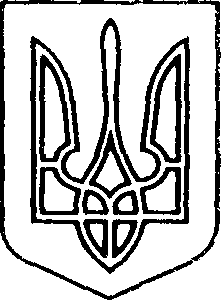 